Rutherford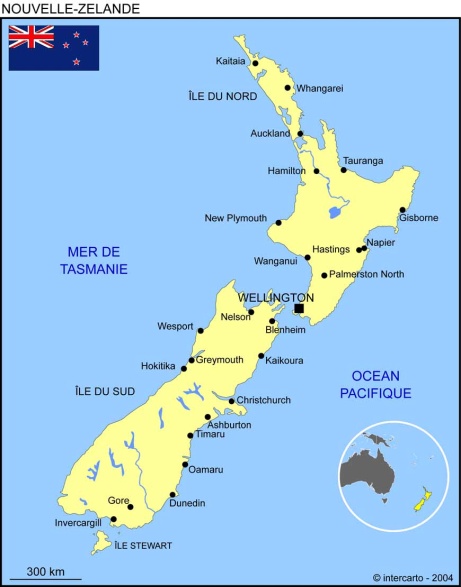 Nom au complet : Ernest RutherfordPériode de temps : 1871-1937Nationalité : Néo zélandais britannique Découverte : Noyau positif (noyau atome) 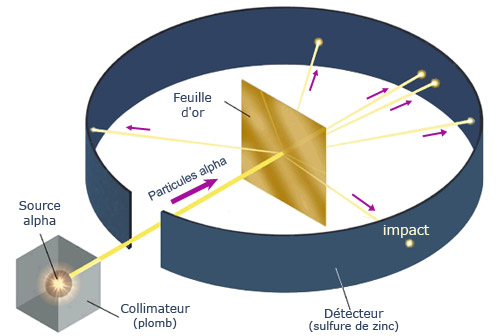 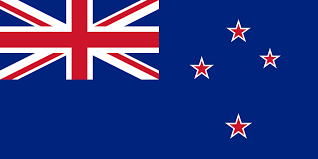 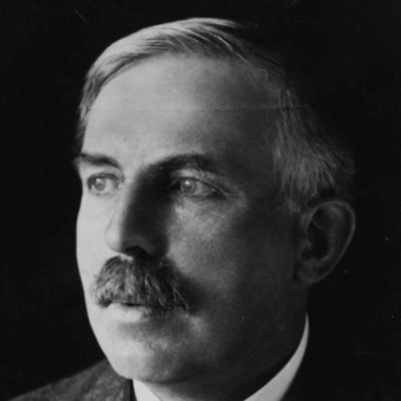 